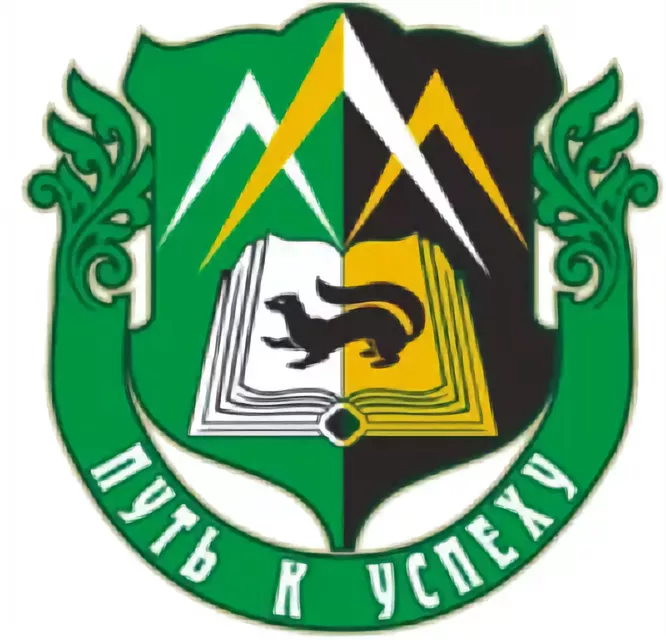                         государственное автономное профессиональное  образовательное учреждениеСвердловской области«Уральский горнозаводской колледж имени Демидовых»ОТЧЕТ о  проведении декады общеобразовательных  дисциплинАнибалова Ю.В., председательцикловой комиссии общеобразовательных дисциплинНевьянск2023В соответствии с планом методической работы колледжа с 20 апреля  по   3 мая  2023 прошла декада  общеобразовательных дисциплин.     Мероприятия, проведенные в этот период, были направлены на достижение следующих целей:расширение знаний обучающихся в области общеобразовательных  дисциплин;приобщение обучающихся к истории родной страны, края и её культуре, воспитание патриотизма и уважения к лучшим традициям народа;развитие творческих способностей обучающихся в процессе проведения внеклассных мероприятий познавательного характера.повышение мотивации к изучаемым общеобразовательным дисциплинам.В рамках декады было проведено 19 различных мероприятий,  среди которых: беседы,  конкурсы, викторины,  диктанты, игры, олимпиады.        На протяжении всей декады  как обучающиеся, так и преподаватели стали свидетелями и активными участниками интересных, увлекательных, познавательных мероприятий  в мир языков русского и английского, литературы, истории, обществознания, ОБЖ, математики, географии.   Участниками декады стали обучающиеся первых курсов и вторых курсов.   20 апреля декаду открыли Белоусова Л.В.  викториной «Никто не забыт, ничто не забыто» (посвященное 80-летию Сталинградской и Курской битв) и Шмакова Э.А. совместно с Белоусовой Л.В. Областной олимпиадой по литературе и истории,  где обучающиеся групп первых курсов  показали отличные знания по истории и литературе. Участие приняли обучающиеся групп 126,127,128.Победителем викторины стала группа 127.     21 апреля прошла викторина  «Политические идеологии», которую проводила  Черней  М.В. Победителем стал Хазова Мария и Туханов Дмитрий, обучающиеся группы 128     22 апреля преподавателями Анибаловой Ю.В. и Заживихиной М.А. проведена Олимпиада по ОБЖ и экологии. Ребята показали высокие результаты знания данных предметов. Победителем стал Лыков Никита, группа 15.    С 21 – 23 апреля  команда колледжа, состоящая из обучающихся  1-2 курсов под руководством  Иноземцева А.Н. приняли участие  в соревнованиях по водному туризму «Водник» г. Сысерть. Получили сертификат участника    24 и 26 апреля   преподаватель  Киселева Оксана Васильевна провела викторину    по английскому языку «Великобритания»», где обучающиеся групп 11,12,15 показали хорошие  знания по теме «Великобритания».Победители викторины:1 место – Саканцев И., Шарипов В., группа 121;2 место – Сухарев В,группам 127;    Так же в эти дни  преподавателем иностранного языка Нечкиной Е.А. была проведена олимпиада   по иностранному языку «Знатоки английского языка», в которой обучающиеся групп 128,12 показали свои знания по  английскому языку. Победителем олимпиады  стал Норкин Иван, группа 12    24 апреля  обучающиеся групп 11,12,15 проверили свои знания в Химическом диктанте, который провела Заживихина М.А.  Ребята разделились на 2 команды, выбрали названия и капитанов, получили задание и начали активно соревноваться. Азарт захватил всех, победила дружба! Все ребята получили заряд хорошего настроения и закрепили знания по химии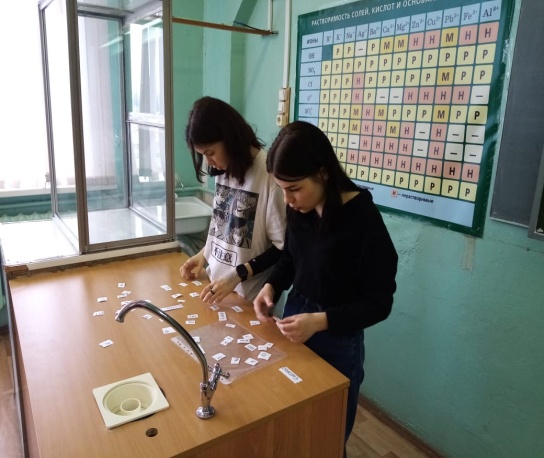 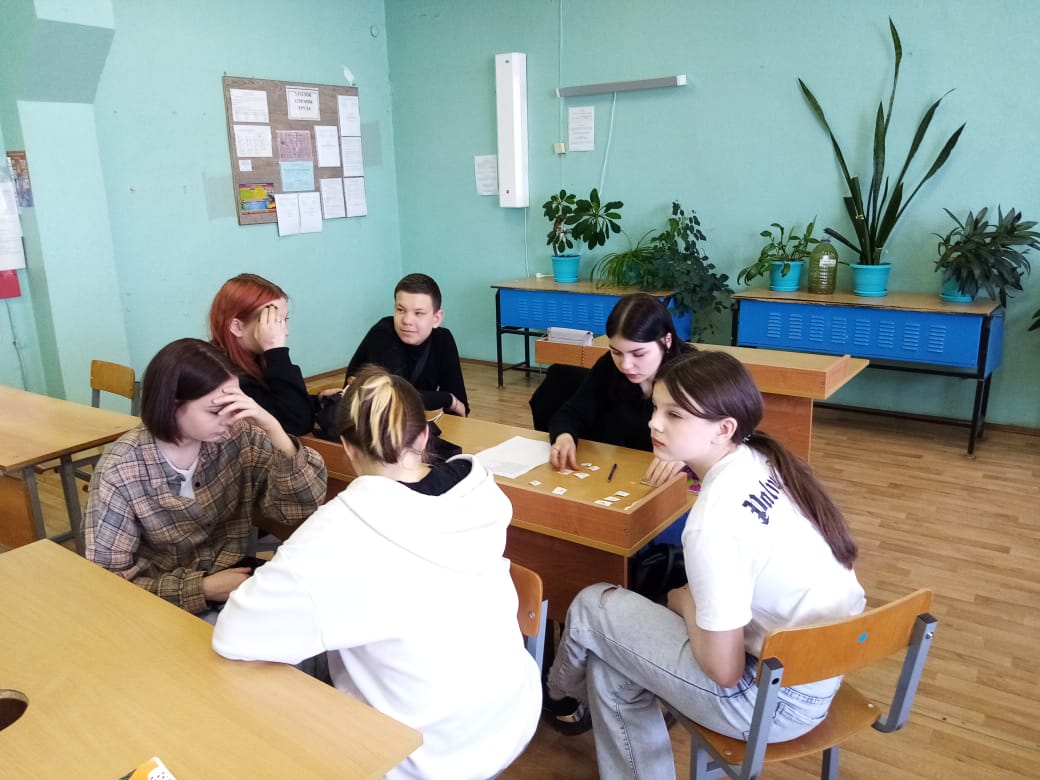       25 апреля  Анибаловой Ю.В. проводилась Олимпиада по русскому языку среди обучающихся 1 курсов.  Победителем  стала Хазова Мария, группа 128.      26 апреля в рамках "Декады общеобразовательных дисциплин" прошёл конкурс видеороликов,  презентаций по экологии на тему "Что я могу сделать лично для сохранения окружающей среды". Участие приняли студенты 12 группы. Ребята рассказали о своих личных действиях по защите природы и предложили способы охраны окружающей среды.Победителями стали Норкин Иван, Князев Иван, Барыкина Екатерина.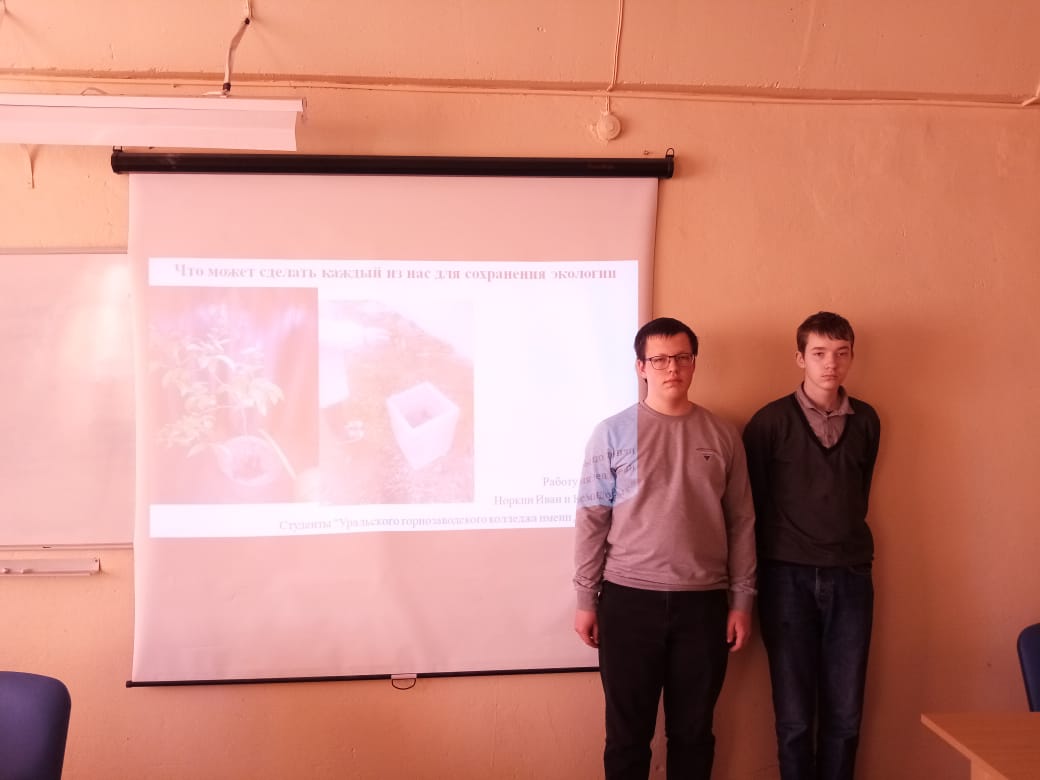 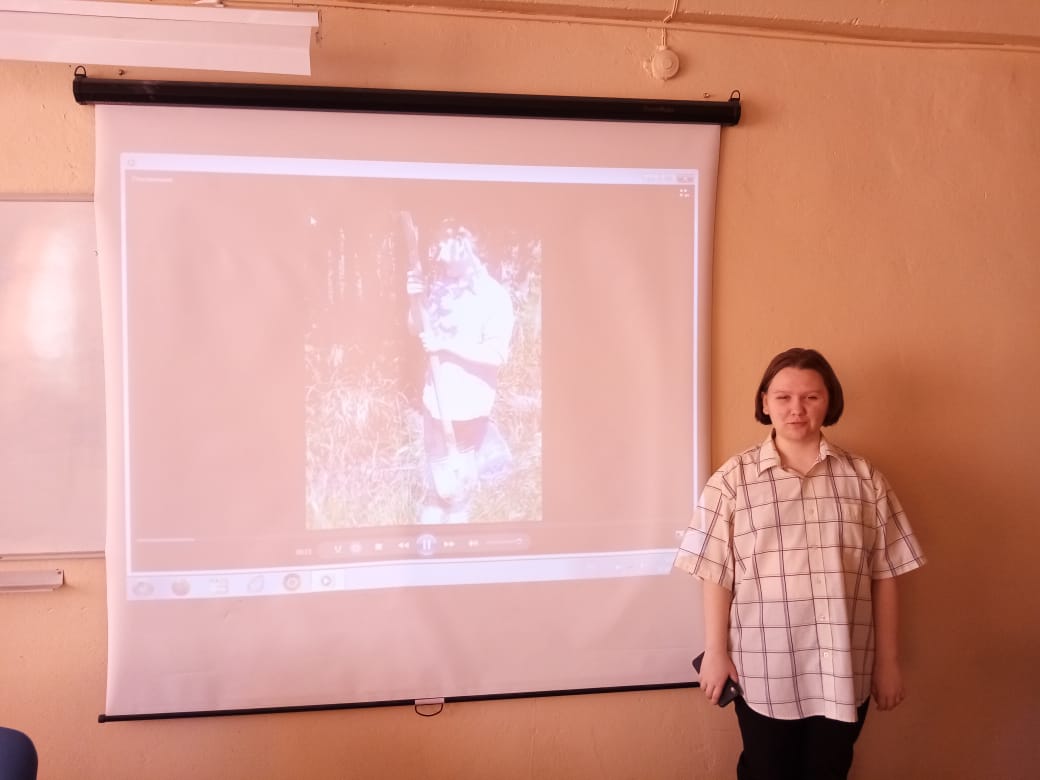       26 апреля своей физической подготовкой померились группы 1-2 курсов в соревнованиях  по стритболу, которые проводил Пилюгин А.Н. Победителем стала группа 121       27 апреля обучающиеся групп 128,121,126,127 приняли участие в Диктанте Победы.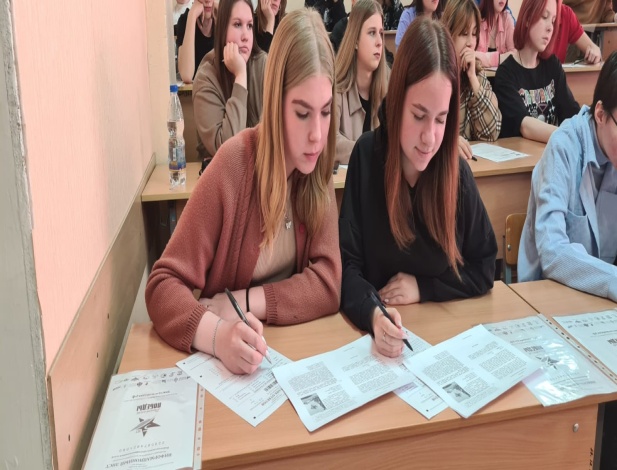 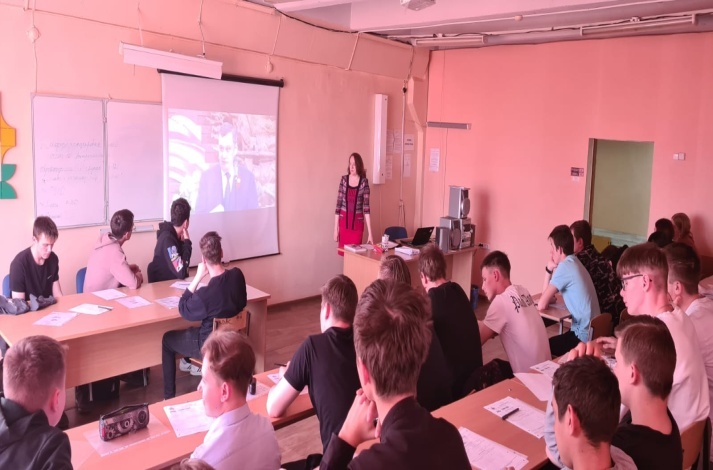        28 апреля прошел конкурсе эссе на тему «Смысл человеческой жизни» , который проводила Черней М.В..Победитель  Виктор Клевачев, обучающийся  группы 11.        28 апреля обучающиеся групп 218  и 217 вместе с преподавателем Черней М.В. в рамках декады приняли участие в  тренинге, посвящённом грусти.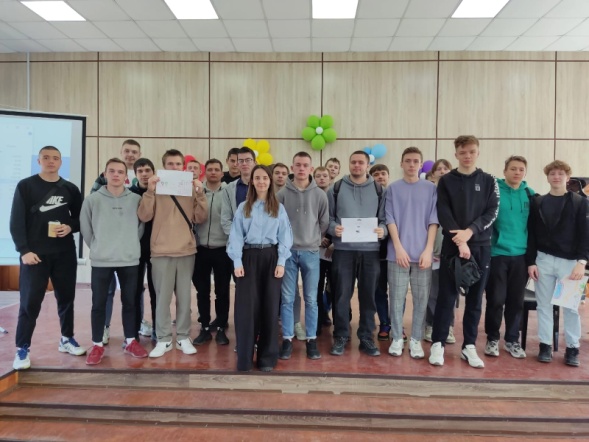        С 20 – 29 апреля  Буторова Светлана Геннадьевна проводила  беседы  на тему: «Польза или вред  от электронных сигарет» для обучающихся 1 курсов.олимпиаду по химии, в которой приняли участие обучающиеся 1 курсов.        2 мая  преподавателем  Шмаковой ЭА  был проведен Конкурс буктрейлеров по литературе.Победителем  стали Орлов А, Хилецкий Т, обучающиеся группы128      3 мая  прошло итоговое мероприятие  декады - интеллектуальная  игра - «Своя игра» среди обучающихся 1- курсов, в которой представлены вопросы  по всем  дисциплинам общеобразовательного цикла.Победителем игры  стала группа 127 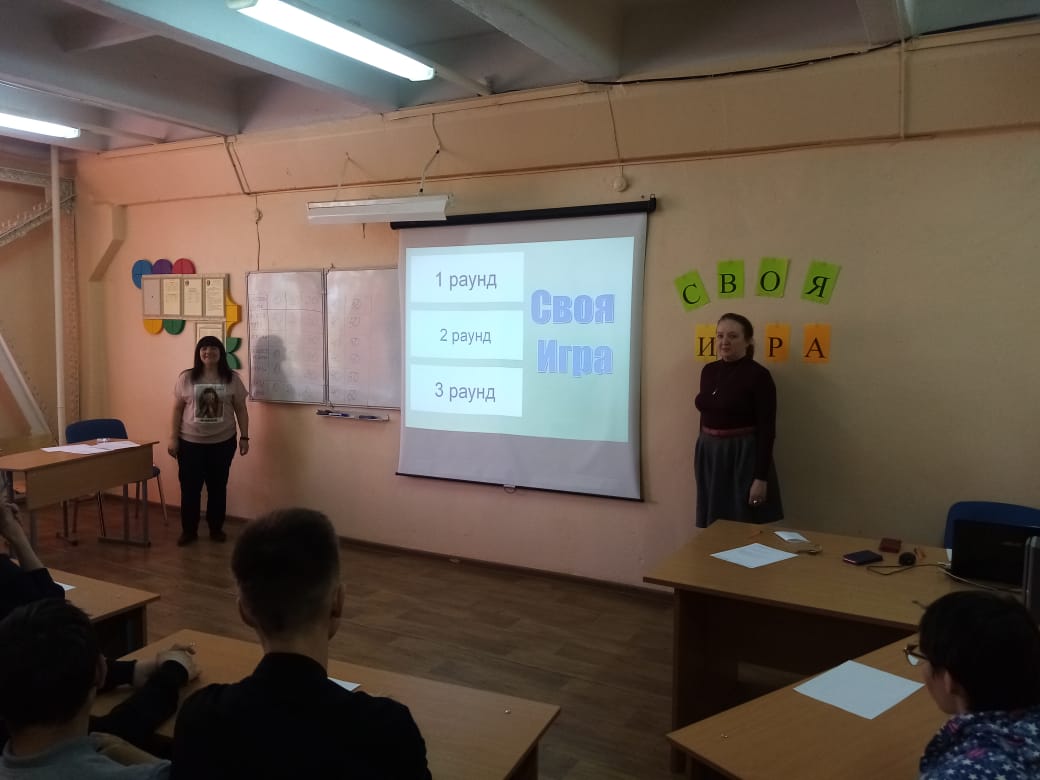 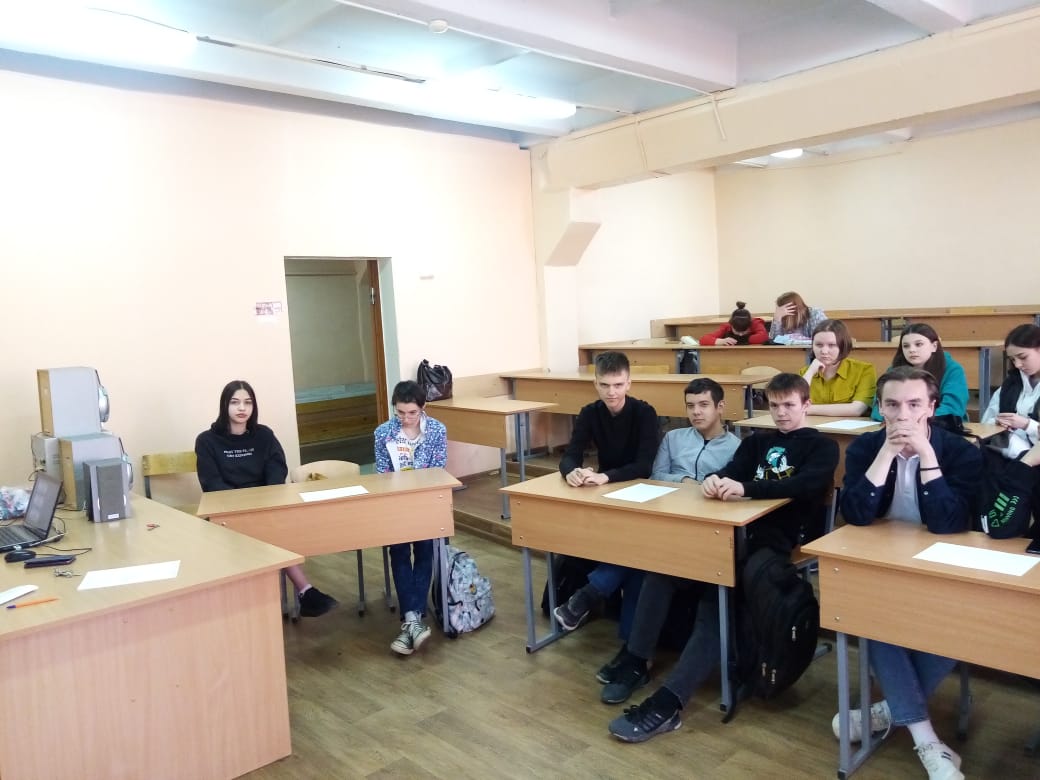 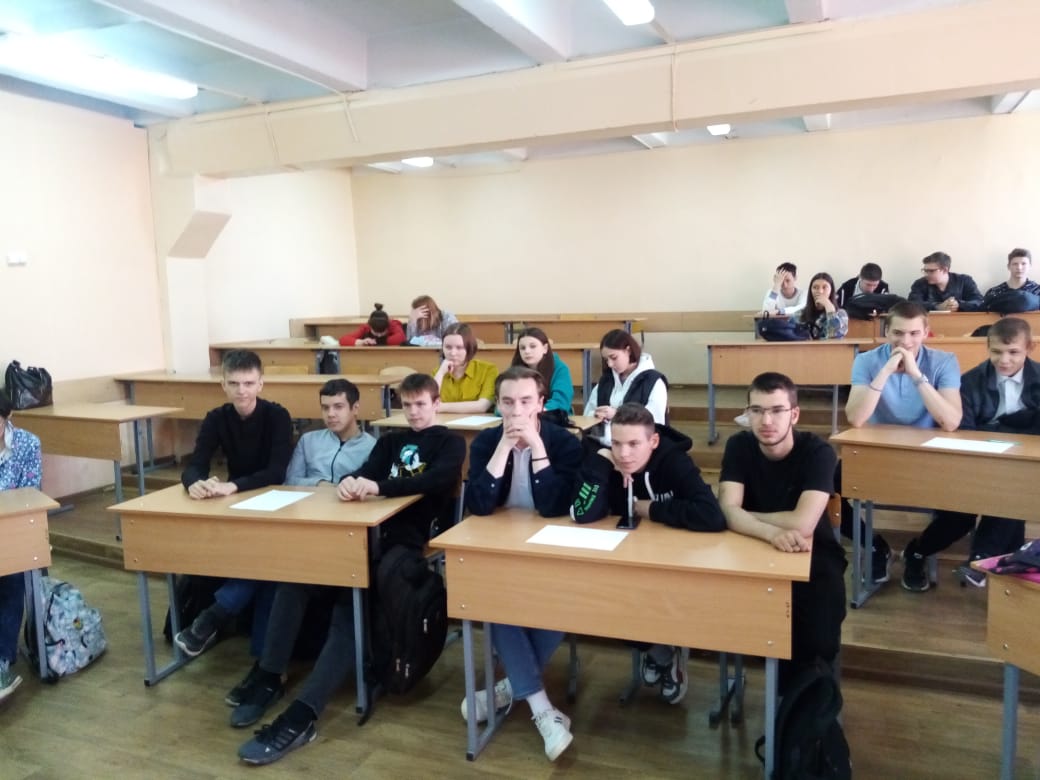 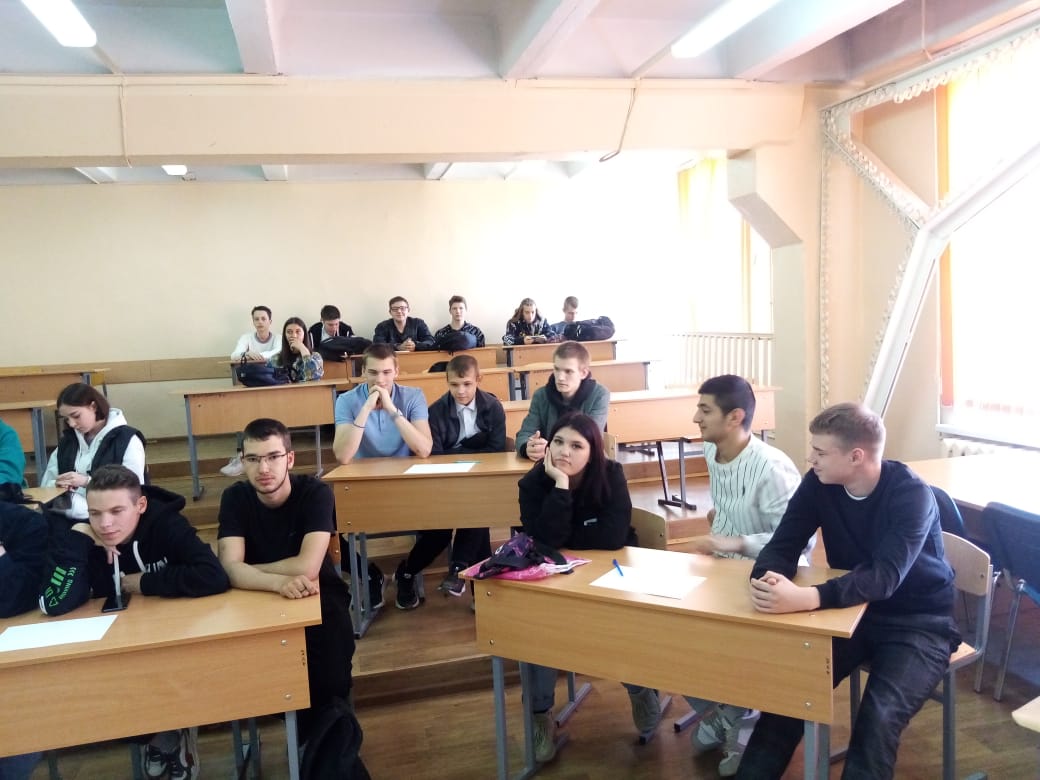   5 мая  декада была  закрыта, были подведены итоги и  награждены обучающиеся грамотами за победу в различных конкурсах.       Таким образом, в творческую деятельность вовлекались не только лучшие, активные и любознательные обучающиеся, но и пассивные обучающиеся. Всем им была предоставлена возможность разделить радость успеха, участвовать самим в мероприятиях      Проведенные мероприятия не только обобщили, систематизировали и углубили знания по дисциплинам, но и способствовали расширению кругозора обучающихся, развитию их творческой активности, а также  повысилась  мотивация к изучению истории, литературы, русского и английского языков, обществознания, 	ОБЖ. 
         При  планировании на следующий год декады необходимо спланировать  мероприятия  с привлечением обучающихся школ НГО для повышения интереса к образовательному учреждению.